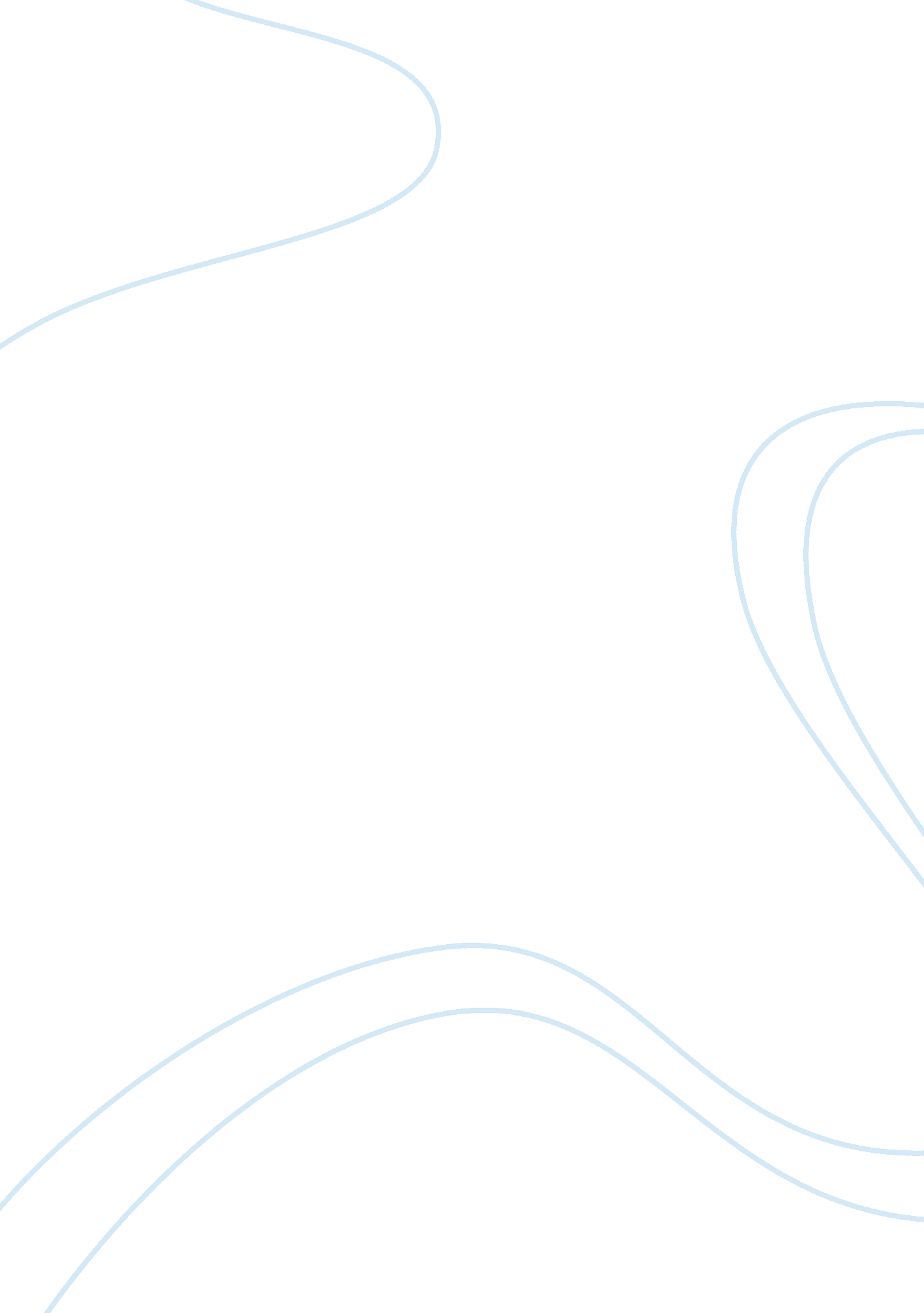 How to build a computerTechnology, Computer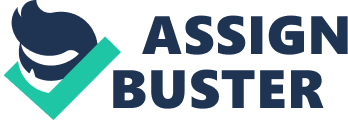 It gives you the ability to customize and personalize it to make it one's own. In this " How To" instructional, I will be showing taking you through various steps needed in order to make this happen. This Instructional will help you In designing a system targeted toward your own use. Why build ones own PC? You can upgrade easily with a custom one You will end up with a faster computer by handpicking the components. You should be able to build one for less than $1, 000 What Parts do need? Basic Essentials: Case w/ power supply Motherboard Processor ( Intel) Memory Ram Hard Drive Memory (RAM) Video Card Optional Parts: DVD/CD Drive LCD monitor Keyboard , mouse & speakers (unless you do not have them already) Putting Everything Together Each Configuration can be different, but this Is Just a basic Interpretation. Just remember to read any manuals that come with the parts carefully. Tools needed: Screwdriver Electrical tape/zip ties we do not want to damage anything. Put the processor on the board before putting the board in the case. This makes it a little easier) Open up the latches that are on the processor socket, and make sure to remove any plastic or coverings that protect the pins. Now carefully insert the processor, make sure it aligns the correct way w/ the notches. Close the hatch when you are done. Now it is time to put the Motherboard in, your motherboard should be equipped w/ a metal cover for the back where the parts would go. You need to attach this first before trying to stick the mother board in the case. Note: (Make sure the case has the right pegs in place before putting the motherboard in. This is needed so that the motherboard has something to stand on. You can check your manual. ) Now put the motherboard with the processor into the case carefully, matching up the pegs with the holes. We can carefully screw in the motherboard now. The motherboard should come with 9 screws, but it could vary. Be sure to put the screws in to the pegs so that the motherboard sits above the case Just slightly. (Be sure not to fasten the screws too tight.. ]just enough so that the board doesn't move. ) Next it is time for the cables. Most motherboards come with a 4-pin power cables. This needs to be plugged in to the processor. You are going to plug this cable in first otherwise it will be harder for you. This needs to be done before putting in the processor fan. Now one that is finished, you can now put in the fan, carefully matching up the holes and make sure you have enough slack in the cable to plug in the power. Manual. The bigger part of the groove needs to be pointed inwards if using a stock cooler) Now that the fan is in place, you need to push down on all 4 fasteners in a diagonal pattern. ( For instance, I push down the upper left hen the lower right next, then the other two. This step is usually the most difficult. Next we are going to connect the motherboard wires to the ones coming from the case for the reset and power buttons. (This varies w/ motherboards so you may need to check the manual. ) Once this is connected to the motherboard you will need to also connect all other wires. This includes: Audio, USB and any other coming from the case. Now put the DVD drive in place (remember this is optional) make sure is aligns with the front panel so it fits Just right before screwing it in. This piece needs to be screwed in tightly since it's a moving part. Now let's put the hard drive into the case. Make sure to screw in all 4 screws to the hard drive. By now everything should be in place. The cables may be dangling al over and this is where the zip ties come in. You ca either use zip ties or electrical tape to neatly tie the cables up so they do not hang loose. Now we can add the RAM. I feel that adding this last is better so that it wont block the hard drive opposed to adding it in first. When adding the hard drive, you need to figure out which slot is going to be used and then make sure all fasteners are pushed out on the sides. After that is done you can add in your video cards, or any other add- on cards. Always make sure you knock the slot cover off the back before you do this, and screw it into place securely. Before closing up the computer: Make sure you have everything done before you put the case back together Did you remember to screw in the motherboard and everything else? Did you plug all wires in correctly? Did you install the RAM correctly? Any cables dangling that may hit the fan? Of the case. Last thing to do is plug in a monitor and turn on your new machine! ( if it does not turn on do not panic, most likely some cables are not connected correctly. 